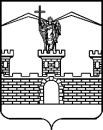 АДМИНИСТРАЦИЯ ЛАБИНСКОГО ГОРОДСКОГО ПОСЕЛЕНИЯЛАБИНСКОГО РАЙОНАП О С Т А Н О В Л Е Н И Еот 20.11.2018		                                                                                                                № 1225г. ЛабинскО внесении изменения в постановление администрацииЛабинского городского поселения Лабинского района от 9 октября               2017 года № 1279 «О комиссии по повышению устойчивости функционирования организаций (учреждений, предприятий),находящихся на территории Лабинского городского поселения Лабинского района в чрезвычайных ситуациях природного и техногенного характера и в военное время»В связи с кадровыми изменениями в администрации Лабинского городского поселения Лабинского района, в целях приведения нормативных правовых актов администрации Лабинского городского поселения Лабинского района в соответствие с требованиями Федерального закона от 21 декабря                   1994 года № 68-ФЗ «О защите населения и территорий от чрезвычайных ситуаций природного и техногенного характера», от 28 февраля 1998 года                  № 28-ФЗ «О гражданской обороне», п о с т а н о в л я ю:1.	Внести изменения в постановление администрации Лабинского городского поселения Лабинского района от 9 октября 2017 года № 1279                   «О комиссии по повышению устойчивости функционирования организаций (учреждений, предприятий), находящихся на территории Лабинского городского поселения Лабинского района в чрезвычайных ситуациях природного и техногенного характера и в военное время», изложив приложение № 2 в новой редакции (прилагается).2.	Отделу делопроизводства администрации (Переходько) настоящее постановление разместить на официальном сайте администрации Лабинского городского поселения Лабинского района http://www.labinsk-city.ru в информационно-телекоммуникационной сети «Интернет».3.	Считать утратившим силу постановление администрации Лабинского городского поселения Лабинского района от 11 июля 2018 года № 672                             «О внесении изменения в постановление администрации Лабинского городского поселения Лабинского района от 9 октября 2017 года № 1279 «О комиссии по повышению устойчивости функционирования организаций (учреждений, предприятий), находящихся на территории Лабинского городского поселения Лабинского района в чрезвычайных ситуациях природного и техногенного характера и в военное время».4.	Контроль за выполнением настоящего постановления возложить на заместителя главы администрации Лабинского городского поселения Лабинского района (вопросы жилищно-коммунального хозяйства, чрезвычайных ситуаций и благоустройства) С.В. Шеремет.5.	Настоящее постановление вступает в силу со дня его подписанияГлава администрацииЛабинского городского поселения					  А.Н. КургановСОСТАВкомиссии по повышению устойчивости функционирования организаций (учреждений, предприятий), находящихся на территорииЛабинского городского поселения Лабинского района в чрезвычайных ситуациях природного и техногенного характера и военное времяЗаместитель главы администрацииЛабинского городского поселения                                                       С.В. ШереметПРИЛОЖЕНИЕк постановлению администрации Лабинского городского поселенияЛабинского районаот 20.11.2018 № 1225«ПРИЛОЖЕНИЕ № 2УТВЕРЖДЕНпостановлением администрации Лабинского городского поселения Лабинского районаот 09.10.2017 № 1279Манаков Павел Владимирович-заместитель главы администрации, председатель комиссии;АнисимовНиколай Владимирович-главный специалист отдела муниципальных закупок администрации, секретарь комиссии.Члены комиссии:Члены комиссии:Члены комиссии:Группа по рациональному размещению производительных сил на территории Лабинского городского поселения Лабинского районаГруппа по рациональному размещению производительных сил на территории Лабинского городского поселения Лабинского районаГруппа по рациональному размещению производительных сил на территории Лабинского городского поселения Лабинского районаЮренкоМарина Викторовна- начальник отдела имущественных отношений администрации;- начальник отдела имущественных отношений администрации;ДенищикСветлана Леонидовна- главный специалист отдела архитектуры,  градостроительства и развития инфраструктуры администрации;- главный специалист отдела архитектуры,  градостроительства и развития инфраструктуры администрации;ЛобовАндрей Иванович- директор муниципального унитарного предприятия МО Лабинский район «Архитектурно-градостроительный центр»               (по согласованию);- директор муниципального унитарного предприятия МО Лабинский район «Архитектурно-градостроительный центр»               (по согласованию);СтепанянВладимир Сергеевич- старший инспектор отдела надзорной деятельности Лабинского района УНД и ПР ГУ МЧС России по Краснодарскому краю                     (по согласованию).- старший инспектор отдела надзорной деятельности Лабинского района УНД и ПР ГУ МЧС России по Краснодарскому краю                     (по согласованию).Группа по устойчивости топливно-энергетического комплекса, промышленного производства и транспорта, материально-технического снабжения и хозяйственных связейГруппа по устойчивости топливно-энергетического комплекса, промышленного производства и транспорта, материально-технического снабжения и хозяйственных связейГруппа по устойчивости топливно-энергетического комплекса, промышленного производства и транспорта, материально-технического снабжения и хозяйственных связейМандрыкаАлександр Николаевич- начальник отдела жилищно-коммунального хозяйства и благоустройства администрации;- начальник отдела жилищно-коммунального хозяйства и благоустройства администрации;ТитаренкоАлексей Николаевич- директор муниципального унитарного предприятия «Санитарная очистка» Лабинского городского поселения Лабинского района                                             (по согласованию);- директор муниципального унитарного предприятия «Санитарная очистка» Лабинского городского поселения Лабинского района                                             (по согласованию);СтаценкоИрина Николаевна- директор муниципального унитарного предприятия «Тепловые сети» Лабинского городского поселения Лабинского района                                               (по согласованию);- директор муниципального унитарного предприятия «Тепловые сети» Лабинского городского поселения Лабинского района                                               (по согласованию);ФиногеноваНадежда Леонтьевна- директор муниципального унитарного предприятия «Водоканал» Лабинского городского поселения Лабинского района                    (по согласованию);- директор муниципального унитарного предприятия «Водоканал» Лабинского городского поселения Лабинского района                    (по согласованию);ЕлисеевАндрей Валерьевич- директор филиал № 8 АО «Газпром газораспределение «Краснодар»;- директор филиал № 8 АО «Газпром газораспределение «Краснодар»;КомисароваГалина Владимировна- директор филиала АО «НЭСК - электросети» «Лабинскэлектросеть»;- директор филиала АО «НЭСК - электросети» «Лабинскэлектросеть»;КаверзневЮрий Сергеевич- директор филиала публичного акционерного общества «Кубаньэнерго» «Лабинские электрические сети» (по согласованию).- директор филиала публичного акционерного общества «Кубаньэнерго» «Лабинские электрические сети» (по согласованию).Группа по защите населения, обеспечению жизнедеятельности и повышению устойчивости социальной сферыГруппа по защите населения, обеспечению жизнедеятельности и повышению устойчивости социальной сферыГруппа по защите населения, обеспечению жизнедеятельности и повышению устойчивости социальной сферыЛабекоТатьяна Александровна- начальник отдела потребительской сферы администрации;- начальник отдела потребительской сферы администрации;ЖарковРинат Равильевич- главный врач МБУЗ «Центральная районная больница» муниципального образования Лабинский район (по согласованию);- главный врач МБУЗ «Центральная районная больница» муниципального образования Лабинский район (по согласованию);СвеженецСергей Павлович- руководитель управления социальной защиты населения в Лабинском районе                                    (по согласованию).- руководитель управления социальной защиты населения в Лабинском районе                                    (по согласованию).Группа по устойчивости управления, оповещения и связиГруппа по устойчивости управления, оповещения и связиГруппа по устойчивости управления, оповещения и связиВоловскаяИнна Владимировна- главный специалист отдела муниципального контроля администрации;- главный специалист отдела муниципального контроля администрации;ЕвсинаТатьяна Николаевна- ведущий специалист отдела по организационной работе администрации.»- ведущий специалист отдела по организационной работе администрации.»